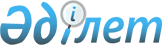 О внесении изменения в постановление акимата Камыстинского района от 9 января 2013 года № 3 "Об организации оплачиваемых общественных работ на 2013 год"Постановление акимата Камыстинского района Костанайской области от 21 октября 2013 года № 291. Зарегистрировано Департаментом юстиции Костанайской области 18 ноября 2013 года № 4300

      В соответствии с Законом Республики Казахстан от 3 июля 2013 года "О внесении изменений и дополнений в некоторые законодательные акты Республики Казахстан по вопросам приведения их в соответствие с Системой государственного планирования Республики Казахстан", акимат Камыстинского района ПОСТАНОВЛЯЕТ:



      1. Внести в постановление акимата Камыстинского района от 9 января 2013 года № 3 "Об организации оплачиваемых общественных работ на 2013 год" (зарегистрировано в реестре государственной регистрации нормативных правовых актов № 3999, опубликовано 1 февраля 2013 года в районной газете "Қамысты жаңалықтары - Камыстинские новости") следующее изменение:



      преамбулу к указанному постановлению изложить в новой редакции:

      "В соответствии с подпунктом 5) статьи 7, пунктом 5 статьи 20 Закона Республики Казахстан от 23 января 2001 года "О занятости населения", пунктами 6, 7, 8 Правил организации и финансирования общественных работ, утвержденных постановлением Правительства Республики Казахстан от 19 июня 2001 года № 836 "О мерах по реализации Закона Республики Казахстан от 23 января 2001 года "О занятости населения", акимат Камыстинского района ПОСТАНОВЛЯЕТ:".



      2. Контроль за исполнением настоящего постановления возложить на заместителя акима района Ахметчина Газиза Гумаровича.



      3. Настоящее постановление вводится в действие по истечении десяти календарных дней после дня его первого официального опубликования.      Аким района                                Ж. Бисимбаев
					© 2012. РГП на ПХВ «Институт законодательства и правовой информации Республики Казахстан» Министерства юстиции Республики Казахстан
				